Concurso Público n°. 01/2024Edital n°. 11/2024O PREFEITO DO MUNICÍPIO DE QUEDAS DO IGUAÇU - Estado do Paraná, no uso de suas atribuições legais, mediante as condições estipuladas no Edital n°. 07/2024, em conformidade com o art. 37, inciso II, da Constituição Federal, a Lei Orgânica do Município e demais disposições atinentes à matéria, em conjunto com a Comissão Organizadora do Concurso Público, nomeada através do Decreto Municipal n°. 22, de 29 de janeiro de 2024, resolveTORNAR PÚBLICOArt. 1°. O cancelamento do Concurso Público n°. 001/2024, nos termos do Decreto Municipal nº. 126, de 16 de abril de 2024.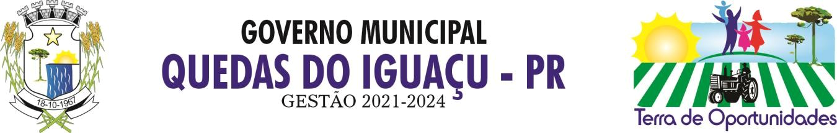 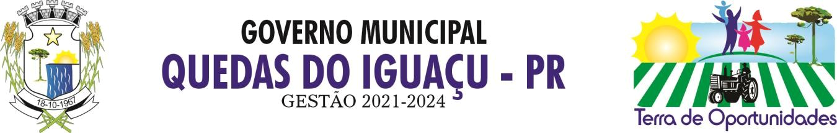 Art. 2°. Os candidatos inscritos que pagaram a taxa de inscrição no Concurso Público n°. 001/2024, deverão no período de 17 de abril de 2024 a 17 de maio de 2024, solicitar o ressarcimento do valor da inscrição, protocolando requerimento, conforme ANEXO I deste Edital, na Prefeitura Municipal de Quedas do Iguaçu - PR, aos cuidados da Comissão Organizadora de Concursos Públicos ou através do e-mail: concursosqdi@gmail.com§ 1°. Os pedidos de ressarcimento deverão obedecer às previsões contidas no Decreto Municipal nº.126/2024.Art. 3°. Este Edital entra em vigor na data de sua publicação, revogadas as disposições em contrário.GABINETE DO PREFEITO DO MUNICÍPIO DE QUEDAS DO IGUAÇU, Estado do Paraná, em 16 de abril de2024.ÉLCIO JAIME DA LUZPREFEITO DO MUNICÍPIO DE QUEDAS DO IGUAÇUANEXO IREQUERIMENTO DE DEVOLUÇÃO DA TAXA DE INSCRIÇÃOÀ Comissão Organizadora de Concursos Públicos da Prefeitura Municipal de Quedas do Iguaçu/PR,_______________________________, _____ de ____________________ de 20_____.__________________________________Assinatura do CandidatoNOME:CPF:FONE:CARGO INSCRITO:Em atenção ao cancelamento do Concurso Público, solicito a devolução do valor referente à taxa de inscrição a ser depositada na seguinte conta bancária:Banco: __________________________.Agência: __________________________.Conta: __________________________.Operação: __________________________.Titular da conta: __________________________.⬜ Conta Poupança⬜ Conta CorrenteEm atenção ao cancelamento do Concurso Público, solicito a devolução do valor referente à taxa de inscrição a ser depositada na seguinte conta bancária:Banco: __________________________.Agência: __________________________.Conta: __________________________.Operação: __________________________.Titular da conta: __________________________.⬜ Conta Poupança⬜ Conta Corrente